Please return this completed form to karenjshields@hotmail.co.uk or by post to Karen Shields, 1 Sheridan Close, Rayleigh, SS6 8YR.*Please note that only fully paid members are covered by the Club’s insurance policies**First youth/junior member pays full membership fee, any additional youth/junior members receive a £10 discount*Rankin’s Cricket Club2024 Youth Membership and Declaration Form (u9s/u11s/u13s/u15s)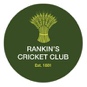 PLAYER DETAILS:PLAYER DETAILS:PLAYER DETAILS:PLAYER DETAILS:PLAYER DETAILS:PLAYER DETAILS:Surname:Forename:Forename:Date of Birth:Address (inc postcode):Home Phone:Mobile:Mobile:Email Address:Email Address:Email Address:Email Address:Email Address:Email Address:MEMBERSHIP:MEMBERSHIP:MEMBERSHIP:SubsSubsPlease TickYouth member (u11s/u13/u15s)Youth member (u11s/u13/u15s)Youth member (u11s/u13/u15s)£70£70Junior member (u9s)Junior member (u9s)Junior member (u9s)£55£55EMERGENCY CONTACTS – parent(s)/guardian(s):EMERGENCY CONTACTS – parent(s)/guardian(s):EMERGENCY CONTACTS – parent(s)/guardian(s):EMERGENCY CONTACTS – parent(s)/guardian(s):EMERGENCY CONTACTS – parent(s)/guardian(s):EMERGENCY CONTACTS – parent(s)/guardian(s):NameRelationshipContact numberContact numberEmailEmailSCHOOL AND YEAR:SCHOOL AND YEAR:SCHOOL AND YEAR:SCHOOL AND YEAR:SCHOOL AND YEAR:SCHOOL AND YEAR:MEDICAL INFORMATION – eg: medical, allergy, include Educational Healthcare plan if applicable:MEDICAL INFORMATION – eg: medical, allergy, include Educational Healthcare plan if applicable:MEDICAL INFORMATION – eg: medical, allergy, include Educational Healthcare plan if applicable:MEDICAL INFORMATION – eg: medical, allergy, include Educational Healthcare plan if applicable:MEDICAL INFORMATION – eg: medical, allergy, include Educational Healthcare plan if applicable:MEDICAL INFORMATION – eg: medical, allergy, include Educational Healthcare plan if applicable:PARENT/GUARDIAN, PLEASE ANSWER THE QUESTIONS BELOW:PARENT/GUARDIAN, PLEASE ANSWER THE QUESTIONS BELOW:PARENT/GUARDIAN, PLEASE ANSWER THE QUESTIONS BELOW:PARENT/GUARDIAN, PLEASE ANSWER THE QUESTIONS BELOW:PARENT/GUARDIAN, PLEASE ANSWER THE QUESTIONS BELOW:PARENT/GUARDIAN, PLEASE ANSWER THE QUESTIONS BELOW:Do you consider your child to have a disability? If so, what is its nature?Do you consider your child to have a disability? If so, what is its nature?Do you consider your child to have a disability? If so, what is its nature?Do you consider your child to have a disability? If so, what is its nature?Do you consider your child to have a disability? If so, what is its nature?Yes/NoDo you consent to Rankin’s Cricket Club live streaming/photographing/videoing your child for the purposes of coaching, promoting and celebrating cricket only? Images may be shown or published on websites and/or social media. Further information can be found in the Club’s privacy policy as set out on our website.Do you consent to Rankin’s Cricket Club live streaming/photographing/videoing your child for the purposes of coaching, promoting and celebrating cricket only? Images may be shown or published on websites and/or social media. Further information can be found in the Club’s privacy policy as set out on our website.Do you consent to Rankin’s Cricket Club live streaming/photographing/videoing your child for the purposes of coaching, promoting and celebrating cricket only? Images may be shown or published on websites and/or social media. Further information can be found in the Club’s privacy policy as set out on our website.Do you consent to Rankin’s Cricket Club live streaming/photographing/videoing your child for the purposes of coaching, promoting and celebrating cricket only? Images may be shown or published on websites and/or social media. Further information can be found in the Club’s privacy policy as set out on our website.Do you consent to Rankin’s Cricket Club live streaming/photographing/videoing your child for the purposes of coaching, promoting and celebrating cricket only? Images may be shown or published on websites and/or social media. Further information can be found in the Club’s privacy policy as set out on our website.Yes/NoI agree to be bound by the rules of Rankin’s Cricket Club, its Youth Section and can confirm that I have legal responsibility for the above child.I agree to be bound by the rules of Rankin’s Cricket Club, its Youth Section and can confirm that I have legal responsibility for the above child.I agree to be bound by the rules of Rankin’s Cricket Club, its Youth Section and can confirm that I have legal responsibility for the above child.I agree to be bound by the rules of Rankin’s Cricket Club, its Youth Section and can confirm that I have legal responsibility for the above child.I agree to be bound by the rules of Rankin’s Cricket Club, its Youth Section and can confirm that I have legal responsibility for the above child.Yes/NoPARENT/GUARDIAN DECLARATION:PARENT/GUARDIAN DECLARATION:PARENT/GUARDIAN DECLARATION:PARENT/GUARDIAN DECLARATION:PARENT/GUARDIAN DECLARATION:PARENT/GUARDIAN DECLARATION:I understand that in the event of any injury or illness, all reasonable steps will be taken to contact me, and to deal with that injury/illness appropriately.I wish my child to become a youth/junior member of Rankin’s Cricket Club and enclose the appropriate subscription.By signing the below, I confirm that I accept and will abide by the rules of the Club, the Club Constitution and it’s Code of Conduct.I understand that in the event of any injury or illness, all reasonable steps will be taken to contact me, and to deal with that injury/illness appropriately.I wish my child to become a youth/junior member of Rankin’s Cricket Club and enclose the appropriate subscription.By signing the below, I confirm that I accept and will abide by the rules of the Club, the Club Constitution and it’s Code of Conduct.I understand that in the event of any injury or illness, all reasonable steps will be taken to contact me, and to deal with that injury/illness appropriately.I wish my child to become a youth/junior member of Rankin’s Cricket Club and enclose the appropriate subscription.By signing the below, I confirm that I accept and will abide by the rules of the Club, the Club Constitution and it’s Code of Conduct.I understand that in the event of any injury or illness, all reasonable steps will be taken to contact me, and to deal with that injury/illness appropriately.I wish my child to become a youth/junior member of Rankin’s Cricket Club and enclose the appropriate subscription.By signing the below, I confirm that I accept and will abide by the rules of the Club, the Club Constitution and it’s Code of Conduct.I understand that in the event of any injury or illness, all reasonable steps will be taken to contact me, and to deal with that injury/illness appropriately.I wish my child to become a youth/junior member of Rankin’s Cricket Club and enclose the appropriate subscription.By signing the below, I confirm that I accept and will abide by the rules of the Club, the Club Constitution and it’s Code of Conduct.I understand that in the event of any injury or illness, all reasonable steps will be taken to contact me, and to deal with that injury/illness appropriately.I wish my child to become a youth/junior member of Rankin’s Cricket Club and enclose the appropriate subscription.By signing the below, I confirm that I accept and will abide by the rules of the Club, the Club Constitution and it’s Code of Conduct.Signature of parent(s)/guardian(s):Name (in BLOCK CAPITALS):Date: